                     ҠАРАР                                                                  ПОСТАНОВЛЕНИЕ           «31»  май 2017 й.                     №  36                        «31»  мая  2017 г.О создании группы  для выявления экстремистской литературы	В соответствии с Федеральным законом от 25 июля 2002 года № 114-ФЗ «О противодействии экстремистской деятельности» в целях предупреждения проявлений экстремизма на территории сельского поселения Максимовский сельсовет муниципального района Янаульский район Республики Башкортостан, Администрация сельского поселения Максимовский сельсовет муниципального района Янаульский район Республики Башкортостан п о с т а н о в л я е т:1. Создать  согласно приложению к настоящему постановлению  группу для выявления экстремистской литературы в МБОУ ООШ с.Максимово и Максимовской модельной  библиотеке.2. Обнародовать данное постановление на информационном стенде Администрации сельского поселения Максимовский сельсовет муниципального района Янаульский район Республики Башкортостан, по адресу: 452817, РБ, Янаульский район, с. Максимово, ул. Молодежная, д.2 и разместить на  сайте  сельского поселения Максимовский сельсовет муниципального района Янаульский район Республики Башкортостан по адресу: http//:sp-maksimovo.ru.  3. Контроль за исполнением настоящего постановления возложить на управляющего делами Администрации сельского поселения Максимовский сельсовет Шариповой О.Н.Глава сельского поселения                                                            А.А.Хузин   Приложение                                                        к постановлению Администрации            сельского поселения Максимовский сельсовет                                                        муниципального района Янаульский район                                                        Республики Башкортостан                                                        от 31  мая 2017 года № 36СОСТАВгруппы для выявления экстремистской литературы в МБОУ ООШ с.Максимово и Максимовской модельной  библиотеки.Председатель группы: Шарипова Ольга Николаевна - управляющий                                             делами Администрации сельского поселения Члены группы:Кашапова Ирина Рашидовна - библиотекарь МБОУ ООШ с.Максимово(по согласованию)Мингараева Людмила Форсониевна - заместитель директорапо воспитательной работе МБОУ ООШ с.Максимово (по согласованию) Гилмиярова Зилара Загитовна -    библиотекарь Максимовской модельной библиотеки (по согласованию) Мухаматнурова Любовь Федоровна -	Специалист по жанрам и ролям МКДЦ Максимовский СДК(по согласованию) БАШ?ОРТОСТАН  РЕСПУБЛИКА№ЫЯ*АУЫЛ  РАЙОНЫ МУНИЦИПАЛЬ РАЙОНЫНЫ* Максимово   АУЫЛ СОВЕТЫ АУЫЛ БИЛ»М»№Е  ХАКИМИ»ТЕ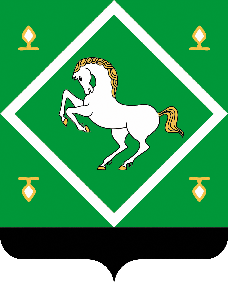 Администрация сельского поселения МАКСИМОВСКИЙ СЕЛЬСОВЕТМУНИЦИПАЛЬНОГО  районаЯНАУЛЬСКИЙ РАЙОНРЕСПУБЛИКИ БАШКОРТОСТАН